主日講題：兩個教會、兩個爭議   經    文：使徒行傳第十五章詩    歌：大山為我挪開、祢愛的大能、十架是榮耀報告事項【歡迎】第一次來參加聚會的新朋友和弟兄姊妹，我們在主裡竭誠歡迎；請簡短自我介紹，讓我們認識您；邀請會後留下享用愛筵。主日愛筵後下午01:30-03:00召開教會同工月會，寶貴建議請洽會議主席吳鴻昌弟兄。6/7(五)教會舉辦夏季旅遊：日月潭踏青及露營趣，請參考綠色DM，報名截止日6/2，報名繳費請洽各小組長。搭乘遊覽車的弟兄姊妹，當日早上八點長安國小集合出發。7/16~20舉辦〝天財好管家--理財夏令營〞，熱烈招生中，招收30人，額滿採候補登記!歡迎社區小朋友報名參加，請參考活動海報，採網路線上報名，或來電洽詢。7/27-28舉辦教會夏令會，主題：合神心意的器皿，講員：謝國銘老師，將於優美的台南玉井加利利宣教中心舉行，並有安平半日遊，請弟兄姊妹踴躍參加。報名費1,800元，6/16前報名，早鳥優惠價1,500元，細節請參考粉紅色報名表。請填寫報名表後，交給各小組長。為夏令會招募五萬元特別奉獻，請弟兄姊妹按著聖靈的感動，憑信心奉獻。代禱事項求 神掌權教會同工團隊的分工配搭規劃，按真理建立教會治理體制，聖靈帶領教會前面的方向。為7月份教會夏令會、理財夏令營和大專門徒營的籌備工作，和所需要的經費禱告，求主豐富供應。求主充足供應教會經常費，使我們事工的需要經歷神的豐盛。為素玲的母親，結腸切除手術，求 神帶領保守後續的醫療得以順利!為添立的父親目前在雲林家中休養，求主眷佑早日完全恢復健康。為亞琦姊妹及薇鎔姊妹懷孕，求主保守腹中小生命平安、健康成長。依玲的母親左眼視力恢復，偉銘弟兄的母親癌症化療，求 神醫治保守。錦坤標靶治療得以有好的療效。【教會上週奉獻收入】：主日奉獻 2,391 元/ 什一奉獻 32,000 元/   合計 34,391 元  兒童主日學 暨 學青團契 為七月理財營代禱，五月份要開始進入籌備工作，求主賜給同工們有智慧來預備。為升高中職的學生（浩恩、耀心、立箴、君衛、鳳堯、涵兮、品柔），及高三生（洪旻謙、陳奕均）禱告，求主帶領為他們預備合適的學校科系。為七月份的門徒營籌備都能順利，也求神預備大專生的心；今年的主題是「國度」，為門徒營招募五萬元特別奉獻，請弟兄姊妹按著聖靈的感動，憑信心奉獻。。長青講題：兩個教會、兩個爭議           經    文：使徒行傳 第15章 長青團契 暨 惠來關懷服務協會 6/7(週五)教會夏季旅遊到暨南大學及日月潭踏青。7/27-28(週六、日)教會玉井夏令會，報名繳費請洽瑞娟姊妹，細節請參考紅色DM。賀伯伯身體軟弱，求主保守醫治！賴媽媽合適的新外勞能早日報到。為台光新購的套房6/6交屋順利；光潭姊擬在興大附近買房，求主看顧賜福！  眾教會 暨 台灣基督徒聚會處差傳協會(TCAM) 中科教會：為暑期美語夏令營(小一到小六)，7/1-7/5 為期一週的營會預備：盼望招生、課程安排、美國輔導的美語課程安排及到台中的接待等事宜順利。虎尾教會：求神祝福教會會所修繕工程的規劃，招募奉獻550萬元，施工得以順利今年底完成，賜福教會屬靈的復興。差傳協會：為下一個學年訓練中心的招生禱告，求主預備學生，賜福中心屬靈的資源能造就更多的弟兄姊妹； 為6/17-19結業式暨退修會一切順利代禱。兩個教會、兩個爭議           ◎曾嘉逸弟兄聖經：使徒行傳 15章耶路撒冷教會五旬節候，聖靈降臨所建立起第一個教會起初由使徒們帶領，特別是以彼得為代表；並按立七位執事。後來由使徒、長老帶領，由雅各代表。二.耶路撒冷會議1.紛爭辯論的起因：外邦人教會是否得守摩西的規條並受割禮？2.保羅和巴拿巴一起到耶路撒冷教會尋求交通3.使徒和長老聚會商議這事(他們是教會的屬靈領袖，在屬靈的生命和事奉上都是有被教會認同、接受的)4.彼得和雅各的論述  (1)彼得講述  神如何帶領他向外邦人傳福音，聖靈如何作工  (2)雅各講述聖經的話5.決議：  (1)禁戒四件事情：偶像的污穢、姦淫、勒死的牲畜、血  (2)寫信交付猶大、西拉與保羅、巴拿巴同往安提阿6.結果：決定和作法都確定週到；可以，非但沒有解決保羅向外邦人傳福音的攪擾和困難，情況反而更嚴重。耶路撒冷教會成了福音工作的難處。三.安提阿教會   1.外邦人的教會   2.徒13：1、2在安提阿教會中，有幾位先知和教師，就是巴拿巴，和稱呼尼結的西面，古利灰人路求，與分封之王同養的馬念，並掃羅。他們事奉主，禁食的時候，聖靈說，要為我分派巴拿巴和掃羅，去作我召他們所作的工。保羅三次佈道旅行都是從安提阿教會出發；安提阿教會在宣教的工作上取代耶路撒冷教會。四.第二次佈道行前，保羅和巴拿巴發生爭論   1.起因：是否接納馬可?   2.保羅和巴拿巴各自不同觀點   3.決議：     (1)巴拿巴帶著馬可，坐船往居比路去；     (2)保羅揀選了西拉，也出去，蒙弟兄們把他交於主的恩中   4.對當事人、對教會的影響：教會沒有主導使徒的事奉！   5.結果：馬可被成全。保羅後續的佈道工作也結出豐盛的果子。五.聖靈如何在教會中有主權帶領教會？教會要走生命的路！本週金句：使徒行傳第十五章：16-17正如經上所寫的：此後，我要回來，重新修造大衛倒塌的帳幕，把那破壞的重新修造建立起來，叫餘剩的人，就是凡稱為我名下的外邦人，都尋求主。教會 聚會表惠來關懷服務協會 聚會表 為維護聚會品質，手機請調為震動，將Line的聲音關掉。為了保守教會的純正和合一，在教會裏不宜有政治議題、直銷商業行為、金錢借貸的關係，免得產生破口，給撒旦魔鬼留地步。主日請於10：15進入會堂後，學習以安靜的心等候神，盡量不在會堂裡交談，並求主加添渴慕與追求，讓每位會眾單單遇見主。2019年教會經常費以外，各項事工預算合計 679,250元。 請弟兄姊妹在金錢奉獻上為主擺上，神的聖工更加興旺。(明細表張貼在走廊公佈欄) 財團法人惠來里基督徒聚會處Hui Lai Li Christian Assembly第1204期2019年6月2日 主    日    週  報第1204期2019年6月2日地址：台中市西屯路二段208巷3號 （塔木德飯店旁的機車行巷內）電話：（04）2311-3896       傳真：（04）2312-7514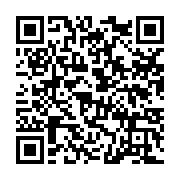 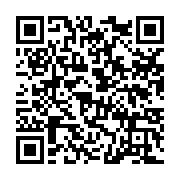 Email: hll.church@gmail.com   網站：hllchurch.org統編：7895-2779           惠來里基督徒聚會處     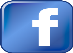 異象：傳揚福音．成全聖徒．建立教會．候主再臨今年主題：奉獻生命活石，建造神的教會  本週同步讀經進度：使徒行傳第十五章地址：台中市西屯路二段208巷3號 （塔木德飯店旁的機車行巷內）電話：（04）2311-3896       傳真：（04）2312-7514Email: hll.church@gmail.com   網站：hllchurch.org統編：7895-2779           惠來里基督徒聚會處     異象：傳揚福音．成全聖徒．建立教會．候主再臨今年主題：奉獻生命活石，建造神的教會  本週同步讀經進度：使徒行傳第十五章本週下週主日崇拜聚會講員 曾嘉逸弟兄 李同正弟兄領會、司琴、配唱 FJ敬拜團 添立、慧雯、耕樺插花、錄影、音控金菊、慶忠、重光金菊、僑偉、僑偉分發週報、愛筵後清理家庭第一大組家庭第二大組兒童主日學 麗蓉、素玲；詩韻 淑芬、佳珍；佩霓、如玉總招待/ 擘餅/ 遞餅妃翎/曜同/ 賜郎、旻謙曜同/占先/偉俊、美妹遞杯仁秀、瓊馨立箴、 敏恩   本週(5/30)下週(6/6)週四長青崇拜聚會講員 曾嘉逸弟兄長青聚會暫停一次6/7全教會初夏旅遊：暨大&日月潭伊達邵之旅領會/查經 美妹長青聚會暫停一次6/7全教會初夏旅遊：暨大&日月潭伊達邵之旅愛筵服事 淑美. 敏芬. 玉雲長青聚會暫停一次6/7全教會初夏旅遊：暨大&日月潭伊達邵之旅成人主日學（啟示錄DVD教學）主日上午 09:10-10:10餐廳兒童主日學（小、大 二班）主日上午 10:20-11:50兒主教室主日崇拜堂主日上午 10:30-12:10會堂學青團契 (國中、高中)主日下午 13:15-15:15兒主教室英文查經班週一晚上 19:00~20:30社區教室姊妹會週二上午 09:30-12:30辦公室禱告會週二晚上 07:30-09:00會堂長青崇拜堂 (台語、慕道、造就三組)週四上午 09:30-12:30會堂社青小組（一組）& 家庭小組（六組）週四、五、六晚上 08:00-10:00家庭/教室大專團契 週六晚上 06:30-08:30三樓晨曦禱告會週一至週五上午07:30-08:30會堂教會同工月會第一週主日下午01:30-03:00社區教室惠來合唱團第二、四週主日下午01:30-03:00會堂兒主同工月會第三週主日下午01:00-02:30社區教室社區排舞班週一上午 09:30-11:30會堂社區國畫、書法班週一下午 02:00-04:00社區教室社區長者照顧關懷據點（惠來里&大河里）週二上午 09:30-12:00會堂安養中心配搭週二下午 02:00-04:30(單週)長安安養社區長者照顧關懷據點（鵬程里）週三上午 09:30-12:00活動中心惠來身心障礙關懷據點週三上午 09:30-12:00社區教室志工小組查經班 週三中午 12:30-14:00餐廳社區體適能班週五上午 09:30-12:00會堂關懷訪視、電話問安、陪談、讀經班每日例行辦公室志工教育訓練會議、1919食物銀行每二個月一次餐廳惠來登山社、踏青旅遊 (請參考公佈欄)每一個月一次大自然